О назначении публичных слушаний и опубликовании проектарешения Собрания депутатов Солнечного сельского поселения «Об утверждении отчета об исполнении бюджета Солнечного сельского поселения Советского муниципального района Республики Марий Эл за 2023 год»	Руководствуясь Федеральным законом от 6 октября 2003г. № 131-ФЗ «Об общих принципах организации местного самоуправления в Российской Федерации», решением Собрания депутатов Солнечного сельского поселения от 23.05.2018 года № 184 «Об утверждении Положения о публичных слушаниях в Солнечном сельском поселении Советского муниципального района Республики Марий Эл», в целях выявления общественного мнения по проекту решения Собрания депутатов Солнечного сельского поселения (далее – Собрание депутатов) «Об утверждении отчета об исполнении  бюджета Солнечного сельского поселения Советского муниципального района Республики Марий Эл за 2023 год»,  Собрания депутатов Солнечного сельского поселения Советского муниципального района республики Марий Эл  р е ш и л о:	1. Назначить публичные слушания на 13 мая 2024 года в 17.00 часов по адресу: Республика Марий Эл, пос. Солнечный, ул. Солнечная, д.8, кабинет Солнечной сельской администрации - по проекту решения Собрания депутатов «Об утверждении отчета об исполнении бюджета Солнечного сельского поселения Советского муниципального района Республики Марий Эл за 2023 год».2. Для проведения публичных слушаний создать комиссию в количестве 5 человек в следующем составе:           - Орешкин С.В. – заместитель председателя Собрания депутатов Солнечного сельского поселения;	     -    Карнацкая Л.А. - депутат Собрания депутатов Солнечного поселения;           -   Афанасьева О.В. - депутат Собрания депутатов Солнечного сельского поселения;	     -  Ведерникова Н.И. – депутат Собрания депутатов Солнечного сельского поселения;- Кропотова Е.С. - руководитель финансового управления администрации Советского муниципального района, член комиссии (по согласованию).	3. Установить, что все желающие могут ознакомиться с материалами   исполнения бюджета Солнечного сельского поселения Советского муниципального района Республики Марий Эл за 2023 год по адресу: Республика Марий Эл, пос. Солнечный, ул. Солнечная, д. 8, кабинет Солнечной сельской администрации и в информационно-телекоммуникационной сети «Интернет» официальный интернет-портал Республики Марий Эл (адрес доступа: mari-el.gov.ru).	4. Установить, что предложения по проекту решения Собрания депутатов  «Об утверждении отчета об исполнении бюджета Солнечного сельского поселения Советского муниципального района Республики Марий Эл за 2023 год»  направляются в письменном виде в Собрание депутатов Солнечного сельского поселения по адресу: Республика Марий Эл, пос. Солнечный, ул. Солнечная, д.8, кабинет Солнечной сельской администрации до 12 мая 2024 года.	5. Настоящее решение и проект выносимого решения опубликовать в районной газете «Вестник района» и разместить в информационно-телекоммуникационной сети «Интернет» официальный интернет-портал Республики Марий Эл (адрес доступа: mari-el.gov.ru).6. Настоящее постановление вступает в силу после его обнародования.                                                                 ПРОЕКТОб утверждении отчета об исполнении  бюджета Солнечного сельского поселения Советского муниципального района Республики Марий Элза 2023 год           Собрание депутатов Солнечного сельского поселения Советского муниципального района Республики Марий Эл решило:Утвердить отчет об исполнении бюджета Солнечного сельского поселения Советского муниципального района Республики Марий Эл за 2023 год по доходам в сумме 5471,0 тыс. рублей, по расходам в сумме 5478,1 тыс. рублей, с превышением расходов над доходами (дефицит бюджета Солнечного сельского поселения) в сумме 7,1 тыс. рублей и со следующими показателями:         по доходам бюджета Солнечного сельского поселения Советского муниципального района Республики Марий Эл за 2023 год по кодам классификации доходов бюджетов согласно приложению № 1 к настоящему решению;по расходам бюджета Солнечного сельского поселения Советского муниципального района Республики Марий Эл за 2023 год по ведомственной структуре расходов бюджета Солнечного сельского поселения Советского муниципального района Республики Марий Эл согласно приложению № 2 к настоящему решению;по расходам бюджета Солнечного сельского поселения Советского муниципального района Республики Марий Эл за 2023 год по разделам, подразделам классификации расходов бюджетов согласно приложению № 3 к настоящему решению;по источникам финансирования дефицита бюджета Солнечного сельского поселения Советского муниципального района Республики Марий Эл за 2023 год по кодам классификации источников финансирования дефицитов бюджетов согласно приложению № 4 к настоящему решению.2. Опубликовать настоящее решение в районной газете «Вестник района» и разместить на официальном сайте в информационно-телекоммуникационной сети «Интернет» официальный интернет-портал Республики Марий Эл (адрес доступа: mari-el.gov.ru).Глава Солнечного сельского поселения	                                  Ф. Г. Чешаева           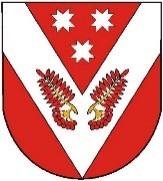 РОССИЙ ФЕДЕРАЦИЙМАРИЙ ЭЛ РЕСПУБЛИКЫСЕРОССИЙ ФЕДЕРАЦИЙМАРИЙ ЭЛ РЕСПУБЛИКЫСЕРОССИЙСКАЯ ФЕДЕРАЦИЯРЕСПУБЛИКА МАРИЙ ЭЛРОССИЙСКАЯ ФЕДЕРАЦИЯРЕСПУБЛИКА МАРИЙ ЭЛСОВЕТСКИЙ МУНИЦИПАЛ РАЙОНЫСО СОЛНЕЧНЫЙ ЯЛ ШОТАН ИЛЕМЫН ДЕПУТАТ-ВЛАКПОГЫНЖОСОВЕТСКИЙ МУНИЦИПАЛ РАЙОНЫСО СОЛНЕЧНЫЙ ЯЛ ШОТАН ИЛЕМЫН ДЕПУТАТ-ВЛАКПОГЫНЖОСОБРАНИЕ ДЕПУТАТОВ СОЛНЕЧНОГО СЕЛЬСКОГО ПОСЕЛЕНИЯ СОВЕТСКОГО МУНИЦИПАЛЬНОГО РАЙОНАСОБРАНИЕ ДЕПУТАТОВ СОЛНЕЧНОГО СЕЛЬСКОГО ПОСЕЛЕНИЯ СОВЕТСКОГО МУНИЦИПАЛЬНОГО РАЙОНАПУНЧАЛПУНЧАЛРЕШЕНИЕРЕШЕНИЕПятьдесят перваяПятьдесят перваяПятьдесят перваяПятьдесят перваяПятьдесят перваяПятьдесят перваяПятьдесят перваяПятьдесят перваяПятьдесят перваясессиясессиясессиясессиясессиясессиясессияотототот«««111111111111»»апреляапреляапреляапреляапреляапреляапреляапреляапреля2024 г.2024 г.2024 г.2024 г.четвертогочетвертогочетвертогочетвертогочетвертогочетвертогочетвертогочетвертогочетвертогосозывасозывасозывасозывасозывасозывасозыва№№№№286286286286286286286                     Глава Солнечного сельского поселенияФ.Г. ЧешаеваРОССИЙ ФЕДЕРАЦИЙМАРИЙ ЭЛ РЕСПУБЛИКЫСЕРОССИЙ ФЕДЕРАЦИЙМАРИЙ ЭЛ РЕСПУБЛИКЫСЕРОССИЙСКАЯ ФЕДЕРАЦИЯРЕСПУБЛИКА МАРИЙ ЭЛРОССИЙСКАЯ ФЕДЕРАЦИЯРЕСПУБЛИКА МАРИЙ ЭЛСОВЕТСКИЙ МУНИЦИПАЛ РАЙОНЫСО СОЛНЕЧНЫЙ ЯЛ ШОТАН ИЛЕМЫН ДЕПУТАТ-ВЛАКПОГЫНЖОСОВЕТСКИЙ МУНИЦИПАЛ РАЙОНЫСО СОЛНЕЧНЫЙ ЯЛ ШОТАН ИЛЕМЫН ДЕПУТАТ-ВЛАКПОГЫНЖОСОБРАНИЕ ДЕПУТАТОВ СОЛНЕЧНОГО СЕЛЬСКОГО ПОСЕЛЕНИЯ СОВЕТСКОГО МУНИЦИПАЛЬНОГО РАЙОНАСОБРАНИЕ ДЕПУТАТОВ СОЛНЕЧНОГО СЕЛЬСКОГО ПОСЕЛЕНИЯ СОВЕТСКОГО МУНИЦИПАЛЬНОГО РАЙОНАПУНЧАЛПУНЧАЛРЕШЕНИЕРЕШЕНИЕсессиясессиясессиясессиясессиясессиясессияотототот«««»»2024 г.2024 г.2024 г.2024 г.четвертогочетвертогочетвертогочетвертогочетвертогочетвертогочетвертогочетвертогочетвертогосозывасозывасозывасозывасозывасозывасозыва№№№№